Generating Facility Name:         IC-     	Revision Date:      Interconnection Service Capacity (Maximum Net Export Capability at POI):       MW Gross Generating Facility Capability (at Inverter Terminals): 0.00 MVA (= Item 6.a * Item 6.b)Simplified One-Line Diagram. This should be similar to Figure below.  If it is different, please mark the difference on the diagram below.Interconnection Transmission Line. Provide either absolute or per unit impedance values.Point of Interconnection (utility substation/line name):       Line voltage:       kV, line rating at 95F ambient:       MVA, line length       R1 =       ohm or       pu on 100 MVA and line kV base (positive sequence)X1 =       ohm or       pu on 100 MVA and line kV base (positive sequence)B1 =       F or        pu on 100 MVA and line kV base (positive sequence)R0 =       ohm or       pu on 100 MVA and line kV base (zero sequence)X0 =       ohm or       pu on 100 MVA and line kV base (zero sequence)B0 =       F or        pu on 100 MVA and line kV base (zero sequence)Main Transformer. 	Number of main transformers:      Provide data for either two-winding or three-winding transformer as appropriate.Two-Winding Main Transformer Data (as applicable):Rating at 95F ambient (OA/FA/FA):       /       /       MVANominal Voltage for each winding (Low/High):       /       kVWinding Connections (Low/High):  / Available tap positions:       /       /       /       /       kV or       %       # of taps.Positive sequence impedance Z1:       %,       X/R on self-cooled (OA) MVA rating above.Zero sequence impedance Z0:       %,       X/R on self-cooled (OA) MVA rating above.For padmount transformer, construction: Three-Winding Main Transformer Data (if applicable)GSU connection and winding (please attach diagram and mark to reference this form).Three-Winding Main Transformer Impendance Data (if applicable)Additional Data for either Two-Winding or Three-Winding Main TransformerAir core inductance:       pu (From H winding side on       MVA Base)No load test results:Rated Voltage of Winding at which current is determined:       kVCurrent at 90% / 100% / 110% of rated voltage:       /       /       ALosses at 90% / 100% / 110% of rated voltage:       /       /       WProvide Rapid Voltage Change (RVC) mitigation strategy on main transformer energization (required if valid air core inductance and no load test data cannot be provided, or if deficiency is identified):  Main Transformer to be energized from the high side with a switching device that is equipped with pre-insertion resistors.  Other mitigation:      Collector System Equivalent Model. Provide either absolute or per unit impedance values.Collector system voltage =       kVCollector system equivalent model rating at 95F ambient =       MVAR1 =       ohm or       pu on 100 MVA and collector kV base (positive sequence)X1 =       ohm or       pu on 100 MVA and collector kV base (positive sequence)B1 =       F or       pu on 100 MVA and collector kV base (positive sequence)R0 =       ohm or       pu on 100 MVA and collector kV base (zero sequence)X0 =       ohm or       pu on 100 MVA and collector kV base (zero sequence) B0 =       F or       pu on 100 MVA and collector kV base (zero sequence)Wind-turbine generator (WTG) Step-up Transformers. Provide data for either two-winding or three-winding transformer as appropriateNumber of WTG step-up transformers:      Two-Winding WTG Step-up Transformer Data (if applicable):Nameplate Rating (at 95F ambient):       MVAMaximum Rating (if applicable):       MVANominal Voltage for each winding (Low/High):       /       kVWinding Connections (Low/High):  / Available taps:       /       /       /       /       kV or       %       # of taps.Positive sequence impedance (Z1)       %,       X/R on MVA rating above.Zero sequence impedance (Z0)       %,       X/R on MVA rating above.Three-Winding WTG Step-up Transformer Data (if applicable)GSU connection and winding (please attach diagram and mark to reference this form).Three-Winding WTG Step-up Transformer Impendance Data (if applicable)WTG Module Data. Number of WTGs:      Nameplate Rating (each WTG):       MW/       MVAFull load rating (each WTG):       MVAWTG Manufacturer and Model:      WTG Type: For Type 1 or Type 2 WTGs:Uncompensated power factor at full load:      Power factor correction capacitors at full load:       MvarComplete the Interconnection Request application Induction Generator data section.      For Type 3 or Type 4 WTGs:Maximum over-excited power factor at full load:       MvarMaximum under-excited power factor at full load:       MvarControl mode (e.g., voltage, power factor, or reactive power):      Plant Reactive Power Compensation (beyond the inverters built-in reactive capability). Type of reactive compensation device(s): Individual fixed shunt reactive device type:       Number and size of each:      ×      MVADynamic reactive control device (e.g., SVC, STATCOM):      Control range at rated MW output:       Mvar (lead and lag)Control mode (e.g., voltage, power factor, reactive power):      Regulation point:      Describe the overall reactive power control strategy:      Dynamic Modeling Data.Provide with this form 2nd generation standard/generic dynamic models for the inverter, and any additional dynamic reactive control devices.	Standard/Generic Models Attached  Include plant volt/var control function model and active power/frequency control function model.All the associated files, including source code for user-written models, for dynamic modeling should be in PSS/E version 33, and must be shareable on an interconnection-wide basis to support use in the interconnection-wide cases.Model parameters must be set for the inverter to operate per Southern Companies’ Interconnection Requirements for Inverter-Based Generation , including:Voltage response and ride-thru settings.Frequency response and ride thru settings.Control mode (voltage control for POI >100 kV, power factor control for POI < 100 kV).Q-Priority enabled.Any plant-level real power limits.In addition, if the standard model does not accurately represent the equipment’s dynamic response, user-written models should be submitted along with the standard model.  The user-written models must include the model characteristics, including block diagrams, values and names for all model parameters and a list of all state variables.User-Written Models Attached Three-Phase Modeling Data.Provide with this form a three-phase model for the for the inverter, and any additional dynamic reactive control devices. 	Attached  Short Circuit Response of WTG.Provide plots of maximum and minimum short circuit output of wind turbine generator units vs. MV bus voltage for 0-3 cycles and for 3 cycles +	(examples on following page):      Per-unit MV bus voltage at which crowbar is initiated:      Equivalent per-unit machine impedance when crowbar is initiated:      Short Circuit Contribution of the plant at the Point of Interconnection.Maximum Three Phase Fault Current:       Amps and Duration:      Maximum Single Line to Ground Fault* Current:       Amps and Duration:      * Single Line to Ground Fault at the Point of Interconnection with ties to utility open.Harmonic Distortion of the plant at the Point of Interconnection. Total Harmonic Current Distortion:       %Provide with this data form the individual harmonic currents through 49th harmonic, in % of fundamental current rating. 	Attached   Data Revisions.If submitting revised data, record the date and a summary of the sections that have been updated: Example of Momentary Short Circuit OutputPer-Unit Momentary Short Circuit Capability (0-3 cycles) vs. MV bus voltage (MV bus of wind turbine unit transformer)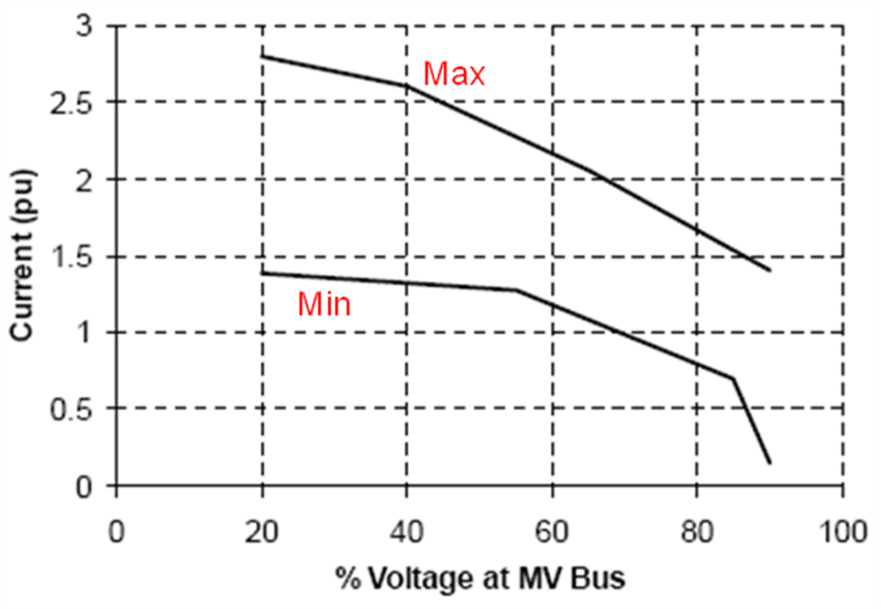 Example of Short Circuit Output After 3 CyclesPer-Unit Short Circuit Capability (3 cycles+) vs. MV bus voltage (MV bus of wind turbine unit transformer)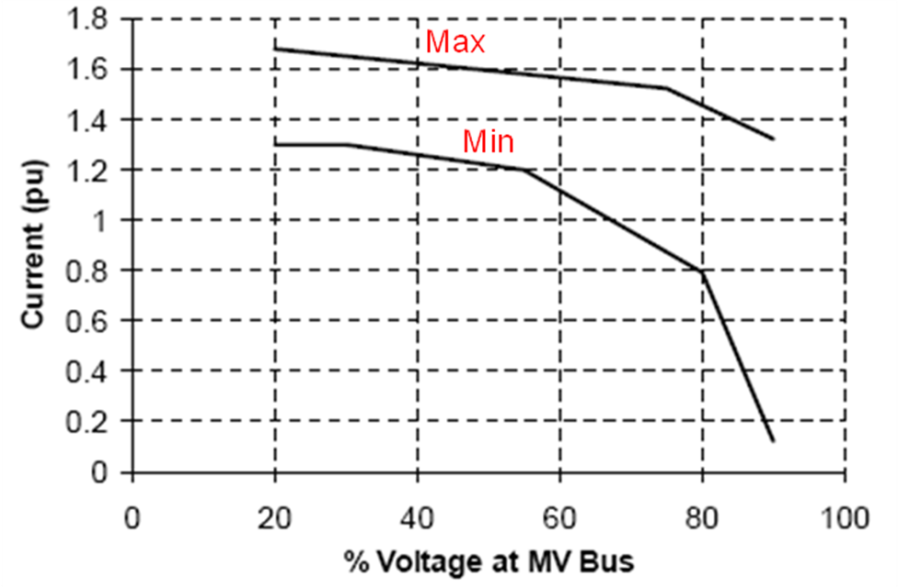 H Winding DataX Winding DataY Winding DataFull load ratings at 95F ambient (OA/FA/FA)     /     /      MVA     /     /      MVA     /     /      MVARated winding voltage base      kV   connected      kV   connected      kV   connectedTap positions available      /       /       /       /       kV      /       /       /       /       kV      /       /       /       /       kVPresent Tap Setting (if applicable)      kV      kV      kVNeutral solidly grounded? (or) Neutral Grounding Resistor (if applicable)      Ohms      Ohms      OhmsBIL rating      kV      kV      kVH-X Winding DataH-Y Winding DataX-Y Winding DataTransformer base for impedances provided      MVA      MVA      MVAPositive sequence impedance Z1      %       X/R      %       X/R      %       X/RZero sequence impedance Z0      %       X/R      %       X/R      %       X/RH Winding DataX Winding DataY Winding DataFull load ratings at 95F ambient (OA/FA/FA)     /     /      MVA     /     /      MVA     /     /      MVARated winding voltage base      kV   connected      kV   connected      kV   connectedTap positions available      /       /       /       /       kV      /       /       /       /       kV      /       /       /       /       kVPresent Tap Setting (if applicable)      kV      kV      kVNeutral solidly grounded? (or) Neutral Grounding Resistor (if applicable)      Ohms      Ohms      OhmsBIL rating      kV      kV      kVH-X Winding DataH-Y Winding DataX-Y Winding DataTransformer base for impedances provided      MVA      MVA      MVAPositive sequence impedance Z1      %       X/R      %       X/R      %       X/RZero sequence impedance Z0      %       X/R      %       X/R      %       X/R